Climate Smart Communities Task Force Meeting August 12, 2019 AgendaAction Plan crash courseWhat do we want to focus onWho is taking on whatGuide in the action descriptionpresent logosAdd village of homerSimplify green teamWebsiteSubheadingsCompleted actionThings working onNumber of points getting toAlso Clean energy community Order form for compost binsUpcoming eventsResourcesOutreachNewsletterSchool open houseHomer summit November 16thshould we Apply for Help with Community Planning for Climate Adaptation from EcoAdapt Any new research or ideas  what to do before next meetingReview guide Look at inventoryNext meeting dateMembers PresentShenequa PerryRachel SahmJane HallAndrew Patterson Becky JonesAndrew FagerhiemSean VormwaldHal McCabe Angela BurchfieldJason GravesGuests- Dazzle, Jen, RobbinGreen Team TasksPlastic free July? Plastic Free Foundation…https://www.plasticfreejuly.org/get-involved/what-you-can-do/category/local-government/ Village TasksNo mow village areas? Tree groves? Dry clothes outside? Cooling station, Tioghnioga?Energy bench marking-  clean energy stuffResearch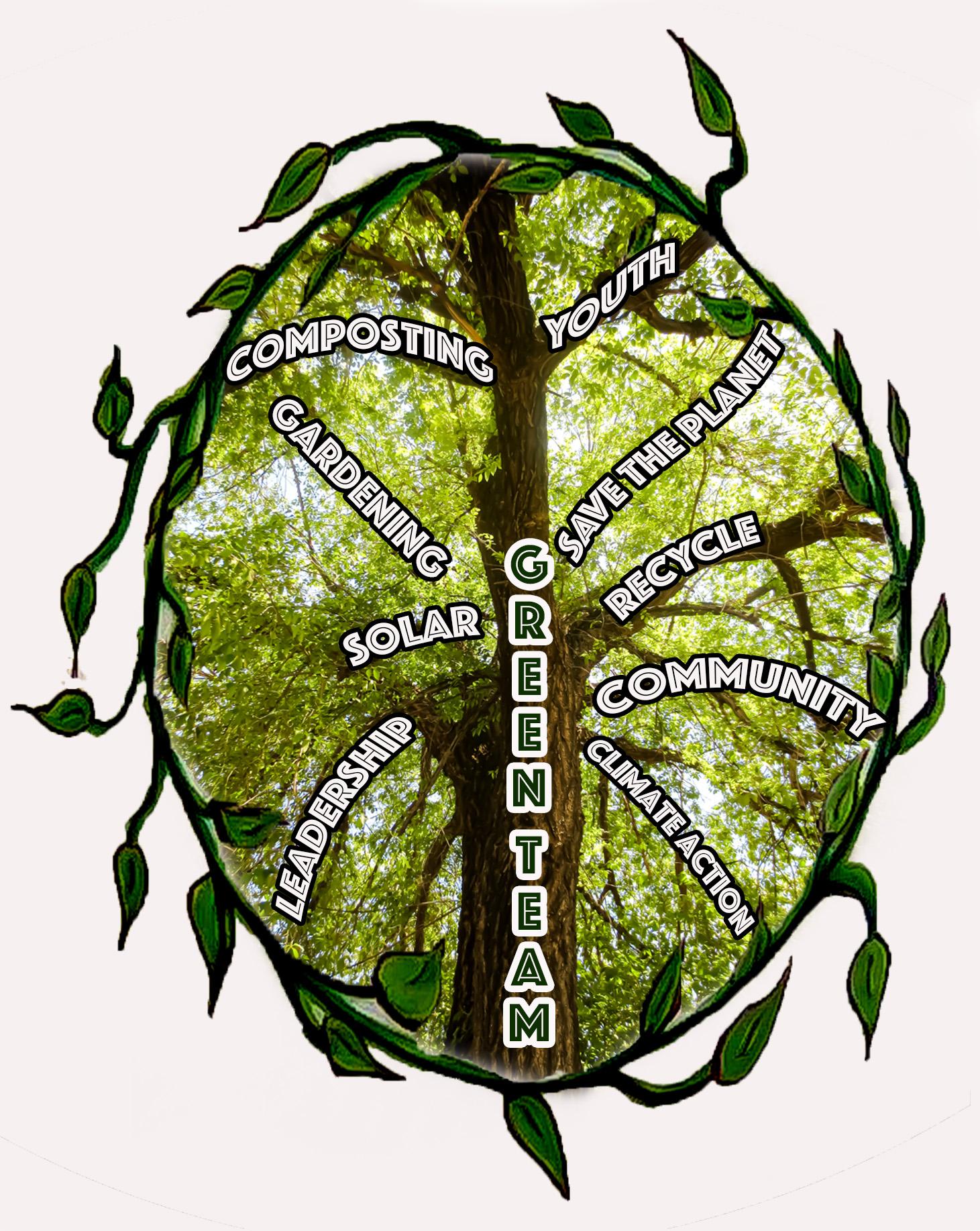 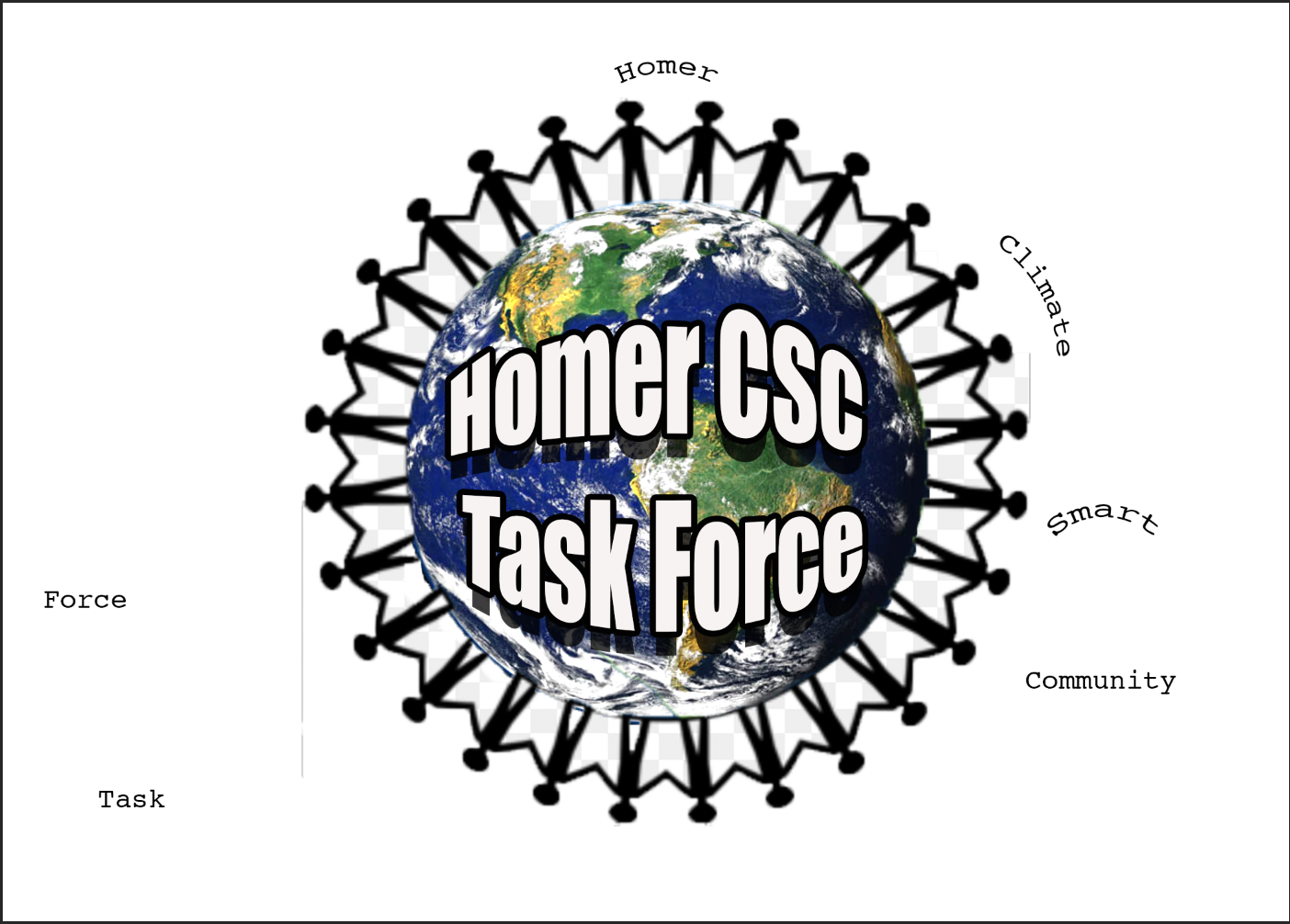 